ПРАВИТЕЛЬСТВО ЧЕЧЕНСКОЙ РЕСПУБЛИКИПОСТАНОВЛЕНИЕот 1 июля 2022 г. N 156О ПРЕДОСТАВЛЕНИИ ОТСРОЧКИ ПО УПЛАТЕ АВАНСОВЫХ ПЛАТЕЖЕЙПО НАЛОГУ НА ИМУЩЕСТВО ОРГАНИЗАЦИЙ В 2022 ГОДУВ соответствии с пунктом 4 статьи 4 Налогового кодекса Российской Федерации и пунктом 8 Плана первоочередных мероприятий (действий) по повышению устойчивости социально-экономического развития Чеченской Республики в условиях санкций, утвержденного Указом Главы Чеченской Республики от 23 мая 2022 года N 87, Правительство Чеченской Республики постановляет:1. Предоставить субъектам малого и среднего предпринимательства, включенным в Единый реестр субъектов малого и среднего предпринимательства, а также социально ориентированным некоммерческим организациям, включенным в реестр социально ориентированных некоммерческих организаций, отсрочку по уплате авансовых платежей по налогу на имущество организаций, подлежащих к уплате по итогам первого и второго квартала 2022 года, на срок, предусмотренный для уплаты авансового платежа по итогам третьего квартала 2022 года.2. Контроль за выполнением настоящего Постановления возложить на заместителя Председателя Правительства Чеченской Республики, осуществляющего координацию деятельности органов исполнительной власти Чеченской Республики в финансово-экономической сфере.3. Настоящее Постановление вступает в силу по истечении десяти дней после дня его официального опубликования.Первый заместитель ПредседателяИ.А.ТУМХАДЖИЕВ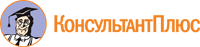 